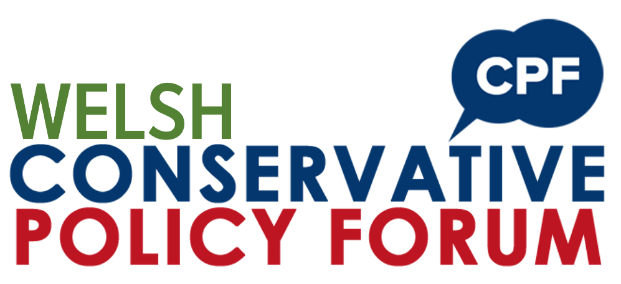 Priorities for the Sixth Senedd: August 2021Consultation Response FormYou can complete the consultation online at conservatives.wales/cpf-august-21 or email this form to dc.political@welshconservatives.com by midnight 29th August 2021.
Please complete your details below:
The Conservative Party uses the information you provide for the purposes of democratic engagement. This covers a wide range of activities inside and outside election periods, including but not limited to: democratic representation; communicating with you; surveying and opinion gathering, campaigning activities; activities to increase voter turnout; supporting the work of elected representatives, prospective candidates and official candidates; and fundraising to support any of these activities. For full terms of use and how to exercise your rights see our Privacy Notice at www.conservatives.wales/privacy.Responses to QuestionsQuestion 1: 
What do you think are the top priorities the Welsh Conservatives should campaign on over the next five years?Question 2: 
How would you tackle your top three issues, aside from Covid-19, impacting Wales at the moment?Question 3:
What action would you take to deliver better health outcomes in Wales?Question 4: 
What changes would you implement to ensure that Local Government is able to deliver effectively for local communities?Question 5:
How would you reduce carbon emissions in Wales by 2050? What are the issues that may prevent Wales from achieving this?If you need any support please email dc.political@welshconservatives.com or call 02920 736562.Submit your response by midnight 29th August 2021.Thank you.NameConstituencyEmailTelephoneText…Text…Text…Text…Text…